									Ort, Datum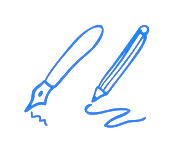 An die Mitglieder des SchulparlamentsEinladung zur x. Sitzung des SchulparlamentsLiebe Mitglieder des Schulparlaments,liebe Schülerinnen und Schüler,hiermit laden wir euch herzlich zu unserer x. Sitzung ein.Folgende Tagesordnung wird vorgeschlagen:Die Sitzung wird voraussichtlich bis  …. Uhr dauern.Wir freuen uns auf eure Teilnahme und eine konstruktive Sitzung!Viele GrüßeDas PräsidiumSitzungstag:Uhrzeit:Raum:TOP 1:BegrüßungTOP 2:Festlegung der TagesordnungTOP 3:TOP 4: